Please complete this form and attach a supporting statement explaining why you are applying for this position and how you meet the selection criteria outlined in the “Job Description and Selection Criteria” document.Further information about working for the University is available on our website at https://jobs.ox.ac.uk.  If you need this information in another format please contact the person named in the job advertisement to request a printed version of this information.ALL APPLICANTS MUST SIGN THE DECLARATION BELOWDeclaration:  The information provided in this application form and any supporting documentation (including the equality and diversity monitoring section) is true and complete. I understand that any offer of employment may be conditional upon satisfactory screening. I agree that any deliberate omission, falsification or misrepresentation in the application form or supporting documentation will be grounds for rejecting this application or subsequent dismissal, if employed by the University.  This also applies to any medical questionnaire/forms I may complete. I consent to be contacted by the University at any date regarding my application.I consent to the information given in this application form and accompanying supplements being stored and processed in accordance with the in compliance with the GDPR and related UK data protection legislation.Signed:……………………………………………………………………….  Date …………………………….Post applied forDepartmentVacancy IDPersonal detailsPersonal detailsPersonal detailsTitle ForenameForenameSurname/family nameSurname/family nameSurname/family nameCurrent addressPostcode                                                                   Current addressPostcode                                                                   CountryDaytime tel. Daytime tel. Mobile tel.EmailEmailEmailQualifications and training (please include any training courses you have attended which would be relevant to this post - continue on a separate sheet if necessary) Qualifications and training (please include any training courses you have attended which would be relevant to this post - continue on a separate sheet if necessary) Qualifications and training (please include any training courses you have attended which would be relevant to this post - continue on a separate sheet if necessary) Qualifications and training (please include any training courses you have attended which would be relevant to this post - continue on a separate sheet if necessary) Qualification (level and subject)School/college name or awarding bodyDate attainedQualification resultCurrent employment (where applicable)Current employment (where applicable)Current employment (where applicable)Job titleJob titleJob titleEmployer nameEmployer nameEmployer nameEmployer addressPostcode  Employer addressPostcode  CountryMain dutiesMain dutiesMain dutiesStart dateStart dateEnd dateReason for leavingReason for leavingReason for leavingCurrent salary/salary on leaving£                                           per month/year£                                           per month/yearPrevious employment (please list in chronological order, starting with the most recent - continue on a separate sheet if necessary)Previous employment (please list in chronological order, starting with the most recent - continue on a separate sheet if necessary)Previous employment (please list in chronological order, starting with the most recent - continue on a separate sheet if necessary)Job titleJob titleJob titleEmployer nameEmployer nameEmployer nameEmployer addressPostcode     Employer addressPostcode     CountryMain dutiesMain dutiesMain dutiesStart dateStart dateEnd dateReason for leavingReason for leavingReason for leavingCurrent salary/salary on leaving£                                           per month/year£                                           per month/yearJob titleJob titleJob titleEmployer nameEmployer nameEmployer nameEmployer addressPostcode   Employer addressPostcode   CountryMain dutiesMain dutiesMain dutiesStart dateStart dateEnd dateReason for leavingReason for leavingReason for leavingCurrent salary/salary on leaving£                                           per month/year£                                           per month/yearJob titleJob titleJob titleEmployer nameEmployer nameEmployer nameEmployer addressPostcode   Employer addressPostcode   CountryMain dutiesMain dutiesMain dutiesStart dateStart dateEnd dateReason for leavingReason for leavingReason for leavingCurrent salary/salary on leaving£                                           per month/year£                                           per month/yearPlease provide details of any periods of voluntary work, travel, career breaks and unemploymentReferee details (please provide details for the number of referees requested in the Job Description and Selection Criteria document)Referee details (please provide details for the number of referees requested in the Job Description and Selection Criteria document)Referee details (please provide details for the number of referees requested in the Job Description and Selection Criteria document)Referee details (please provide details for the number of referees requested in the Job Description and Selection Criteria document)Referee 1Referee 1Referee 1Referee 1TitleForenameForenameForenameSurname/family nameSurname/family nameSurname/family nameSurname/family nameJob titleJob titleJob titleJob titleCompany name (where relevant)Company name (where relevant)Company name (where relevant)Company name (where relevant)AddressPostcode   AddressPostcode   CountryCountryContact tel.Contact tel.EmailEmailReferee’s relationship to you?Referee’s relationship to you?Referee’s relationship to you?Referee’s relationship to you?Permission to contact?Permission to contact?Permission to contact?YES/NOReferee 2Referee 2Referee 2Referee 2TitleForenameForenameForenameSurname/family nameSurname/family nameSurname/family nameSurname/family nameJob title (where relevant)Job title (where relevant)Job title (where relevant)Job title (where relevant)Company name (where relevant)Company name (where relevant)Company name (where relevant)Company name (where relevant)AddressPostcode   AddressPostcode   CountryCountryContact tel.Contact tel.Email   Email   Referee’s relationship to you?Referee’s relationship to you?Referee’s relationship to you?Referee’s relationship to you?Permission to contact?Permission to contact?Permission to contact?YES/NOReferee 3 (only required for some posts - see “How to Apply” in the Job Description and Selection Criteria document)Referee 3 (only required for some posts - see “How to Apply” in the Job Description and Selection Criteria document)Referee 3 (only required for some posts - see “How to Apply” in the Job Description and Selection Criteria document)Referee 3 (only required for some posts - see “How to Apply” in the Job Description and Selection Criteria document)Referee 3 (only required for some posts - see “How to Apply” in the Job Description and Selection Criteria document)TitleForenameForenameForenameForenameSurname/family nameSurname/family nameSurname/family nameSurname/family nameSurname/family nameNameNameNameNameNameJob title (where relevant)Job title (where relevant)Job title (where relevant)Job title (where relevant)Job title (where relevant)Company name (where relevant)Company name (where relevant)Company name (where relevant)Company name (where relevant)Company name (where relevant)AddressPostcode   AddressPostcode   CountryCountryCountryContact tel.Contact tel.EmailEmailEmailReferee’s relationship to you?Referee’s relationship to you?Referee’s relationship to you?Referee’s relationship to you?Referee’s relationship to you?Permission to contact?Permission to contact?Permission to contact?YES/NOYES/NOAvailabilityAvailabilityAvailabilityAvailabilityAvailabilityAre there any dates when you are not available for interview?Are there any dates when you are not available for interview?Are there any dates when you are not available for interview?Are there any dates when you are not available for interview?YES/NOIf YES, please give details If YES, please give details If YES, please give details If YES, please give details If YES, please give details Effective recruitmentEffective recruitmentEffective recruitmentEffective recruitmentEffective recruitmentTo help us with future recruitment please indicate how you found out about this vacancyTo help us with future recruitment please indicate how you found out about this vacancyTo help us with future recruitment please indicate how you found out about this vacancyTo help us with future recruitment please indicate how you found out about this vacancyTo help us with future recruitment please indicate how you found out about this vacancyUniversity web site       jobs.ac.uk            Other (please specify) University web site       jobs.ac.uk            Other (please specify) University web site       jobs.ac.uk            Other (please specify) University web site       jobs.ac.uk            Other (please specify) University web site       jobs.ac.uk            Other (please specify) Previous employment mattersPrevious employment mattersAre there any disciplinary proceedings against you which are still “live”?YES/NOIf YES, please give details, including any pending proceedings.If YES, please give details, including any pending proceedings.RetirementRetirementThe University has an EJRA for very senior research posts - see  https://hr.admin.ox.ac.uk/the-ejra.  If you are applying for a very senior research role (RSIV/D35) or clinical equivalents (E62 and E82) please select Yes to confirm that you are below the age of 69 and understand that should you be successful in securing this post your normal retirement date would be 30 September immediately preceding your 70th birthday. For all other posts select N/A.YESN/AWorking in the UKWorking in the UKDo you have the right to work in the UK? YES/NOIf YES, please note any conditions attached, for example time limitationsIf YES, please note any conditions attached, for example time limitationsPrevious university servicePrevious university serviceHave you ever worked for the University of Oxford?YES/NOIf YES, please give dates and reasons for leaving (including OMIS)If YES, please give dates and reasons for leaving (including OMIS)Fair recruitmentFair recruitmentAre you known to any member of the University who is connected in any way with this post?YES/NOIf YES, please give details If YES, please give details Criminal convictionsCriminal convictionsThe University will not necessarily bar an applicant from employment because of an unspent criminal conviction; the nature of the conviction and its relevance to the post will be considered. The University will not necessarily bar an applicant from employment because of an unspent criminal conviction; the nature of the conviction and its relevance to the post will be considered. Do you have any unspent criminal convictions, bind-overs, cautions, warnings or reprimands?YES/NOAre there any criminal proceedings currently pending against you?YES/NOIf YES, please supply the following details in a sealed envelope marked ‘strictly confidential’ to the contact name detailed in the advert: nature of offence(s), date of conviction(s), penalty. This information will be held on a strictly confidential basis, in compliance with the GDPR and related UK data protection legislation, and only discussed with the selection panel where it is relevant to the post for which you have applied.If YES, please supply the following details in a sealed envelope marked ‘strictly confidential’ to the contact name detailed in the advert: nature of offence(s), date of conviction(s), penalty. This information will be held on a strictly confidential basis, in compliance with the GDPR and related UK data protection legislation, and only discussed with the selection panel where it is relevant to the post for which you have applied.Supporting Statement. Please read the job description and selection criteria for the post before completing this section: these will describe the sort of skills, experience, knowledge, or abilities which are required (the ‘selection criteria’). Your skills and experience may have been gained though paid employment, voluntary/community work, domestic responsibilities, spare-time activities, and training. Please describe how you meet the selection criteria, and explain why you wish to apply for this job.Supporting Statement. Please read the job description and selection criteria for the post before completing this section: these will describe the sort of skills, experience, knowledge, or abilities which are required (the ‘selection criteria’). Your skills and experience may have been gained though paid employment, voluntary/community work, domestic responsibilities, spare-time activities, and training. Please describe how you meet the selection criteria, and explain why you wish to apply for this job.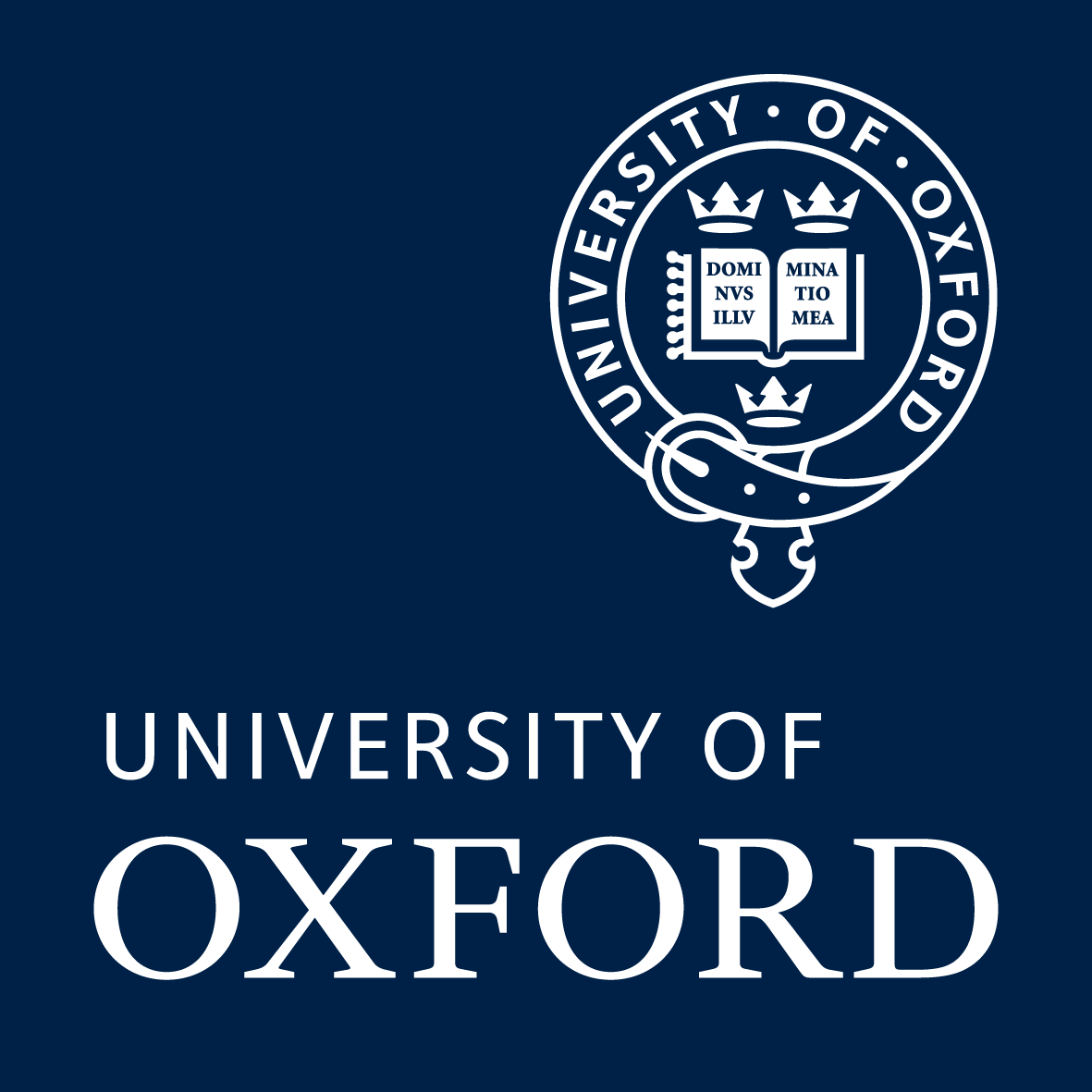 